Liste des 3 mélodies à présenter (Pour le choix des morceaux, se référer au règlement) obligatoire : remplir et renvoyer en Word + la fiche d’inscription : à carol.poirson@gmail.com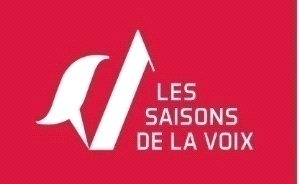 14e CONCOURS INTERNATIONAL DE LA MELODIEMONIC CECCONI-BOTELLAGORDESCHANTEUR (EUSE) : …………………………………………………………………………………………………………………Pour les DUOS : inscrire le nom du pianiste : PIANISTE :………………………………………………………………………………………………………………………………..N°CompositeurTitre123